Part B : SampleBetween 1945 and 1960, Quebec was under the leadership of the Union Nationale.  This government had specific economic and political characteristics.	Describe the political and social aspects of Quebec society between 1945-1960Procedure:Consult the document file.Select only those documents that relate to the time period and government policies in question.Complete the diagram in the answer section using the documents you have selected.Answer Section Part BDocument File: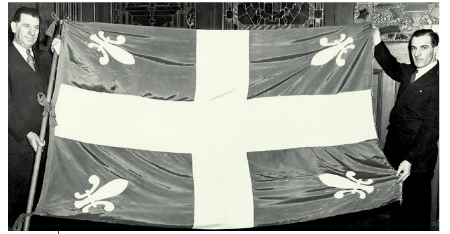 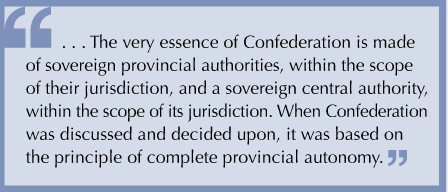 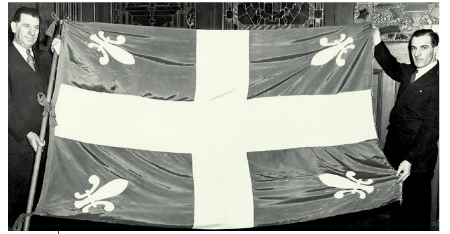 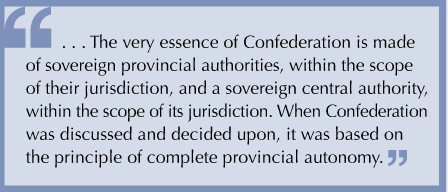 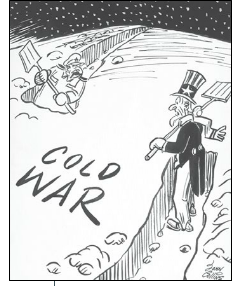 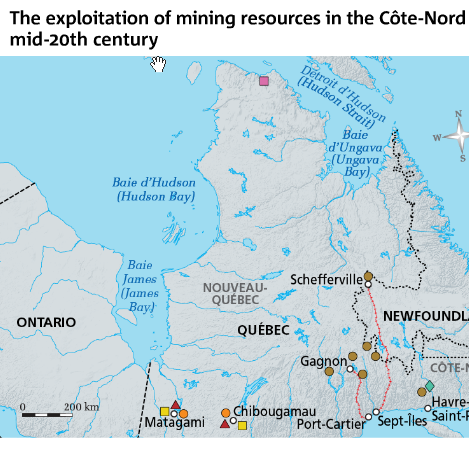 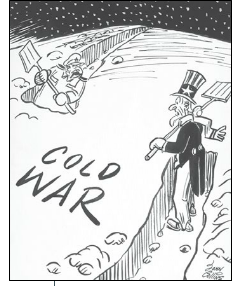 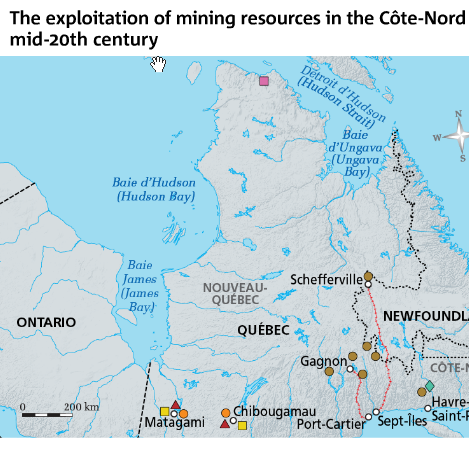 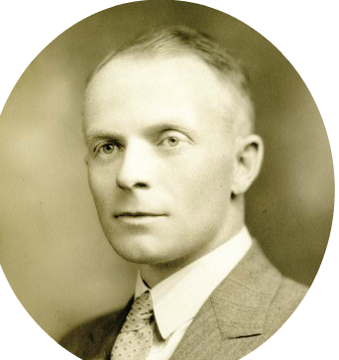 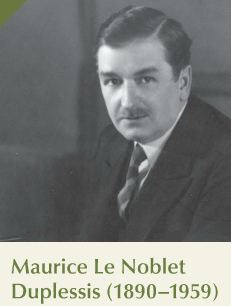 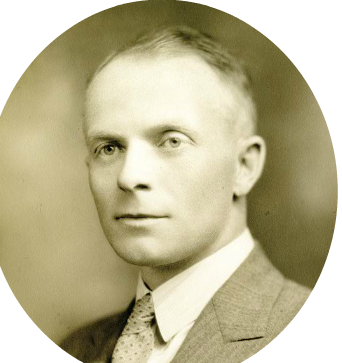 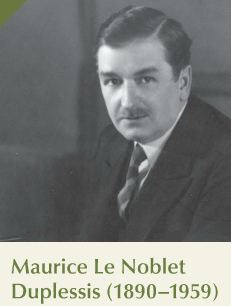 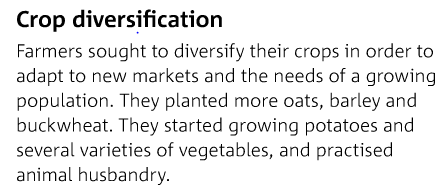 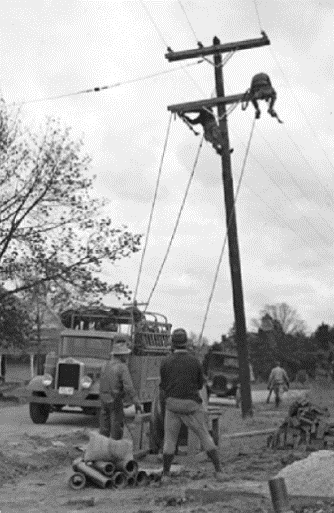 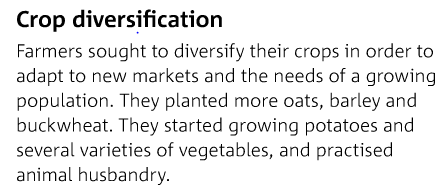 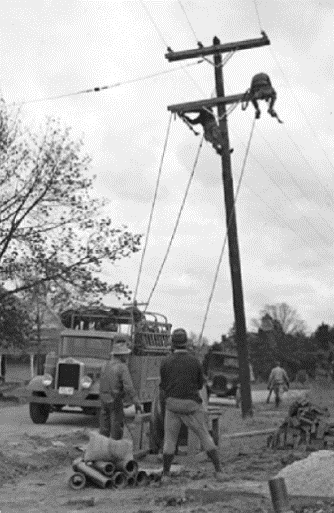 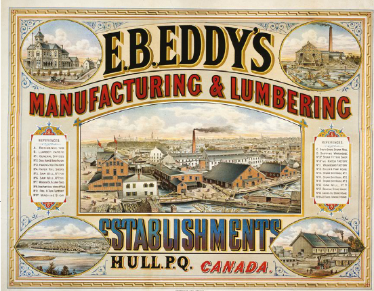 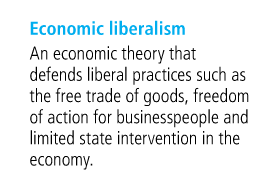 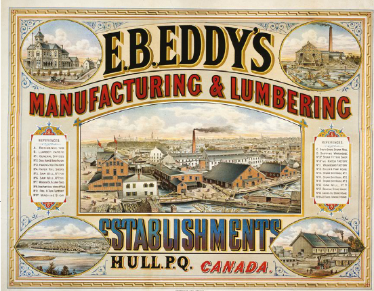 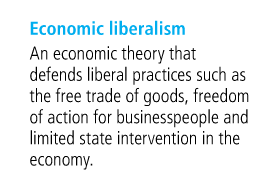 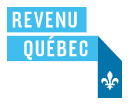 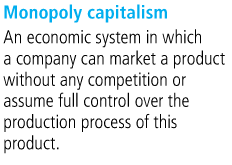 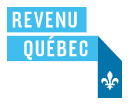 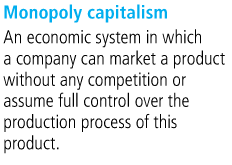   Name of the Leader of the Union Nationale in this time period.                _____________________________________      Central Elements   Main Economic Theory                                             ______________________Exploitation of resources                                             ________________________________________________Modernization of Agriculture________________________________________________Federal/Provincial     Relationships                                           ______________________________________________Step toward economic independence                                            ________________________________________________Nationalism________________________________________________